Найди лишний предмет. Раскрась или обведи его. Объясни свой выбор.Нарисуй справа от фигуры большой круг, а слева – маленький треугольник.Дорисуй и раскрась.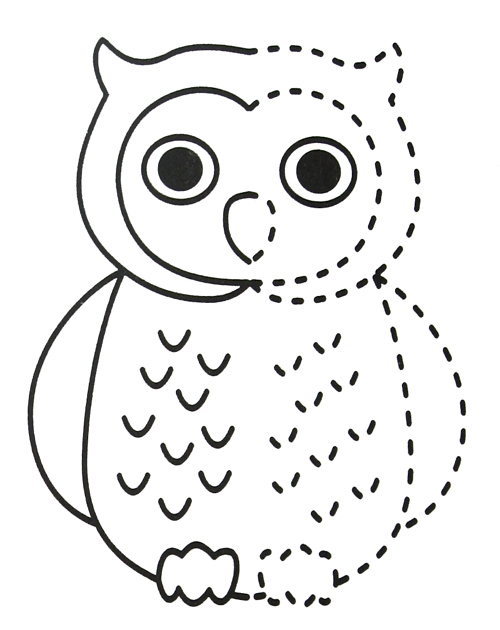 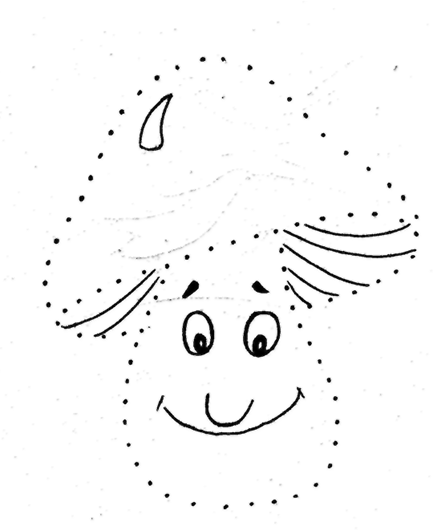 Посмотри на картинки. Назови предметы, которые ты видишь. Обведи те продукты, из которых мама варит компот.Нарисуй столько шариков, сколько ёлочек.Соедини рыбок парами. Раскрась рыбку, которой не хватило пары. Пройди лабиринт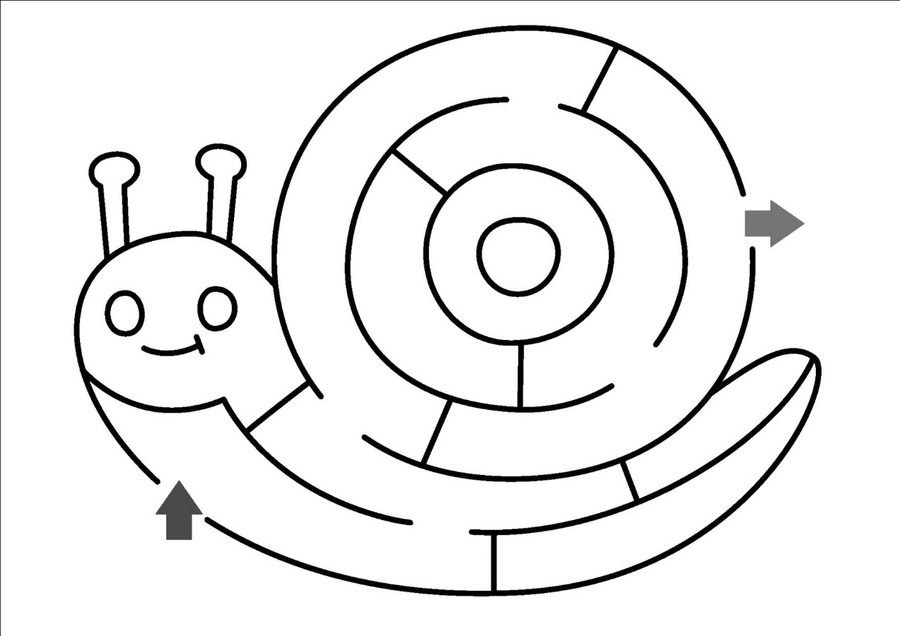 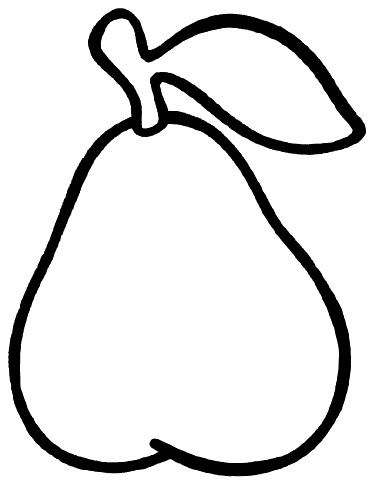 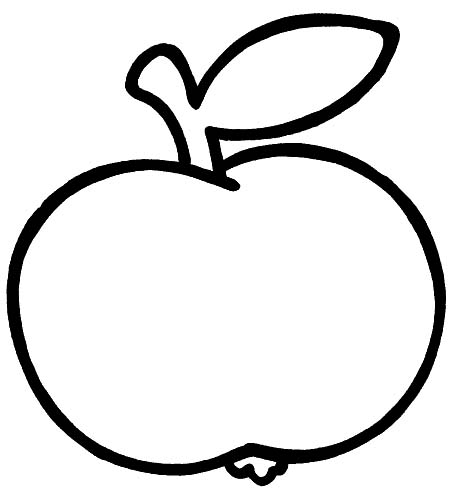 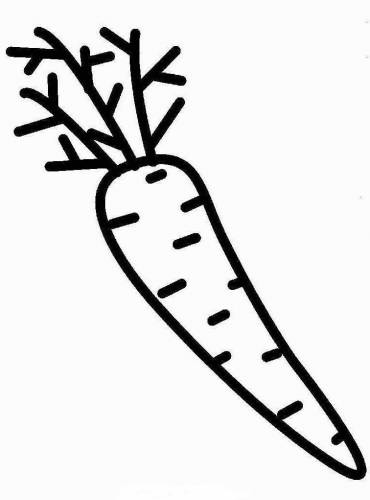 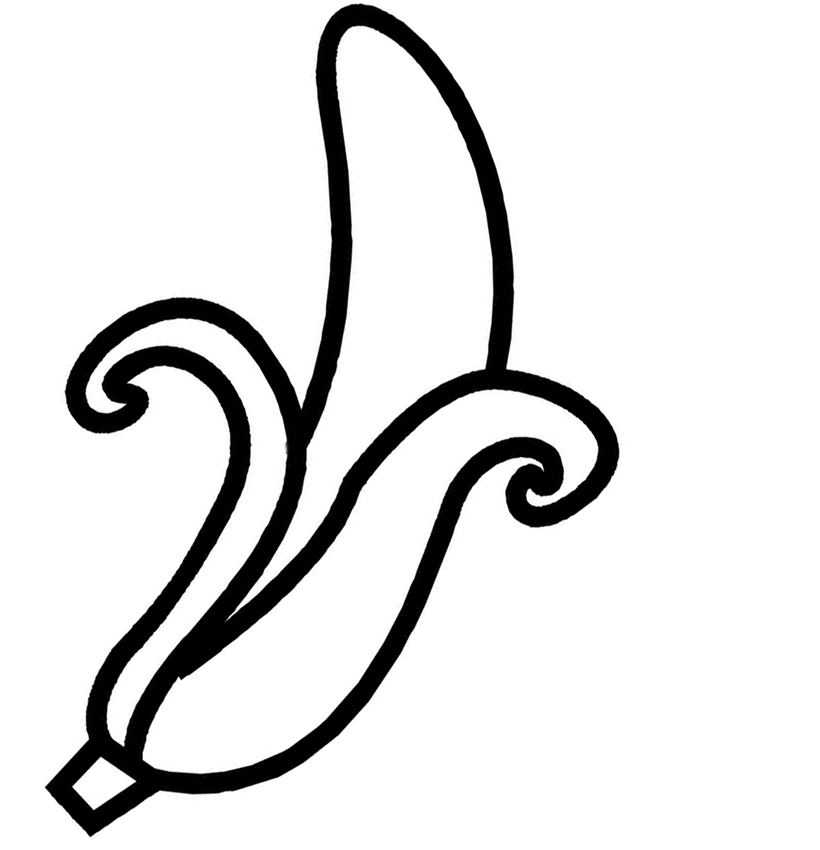 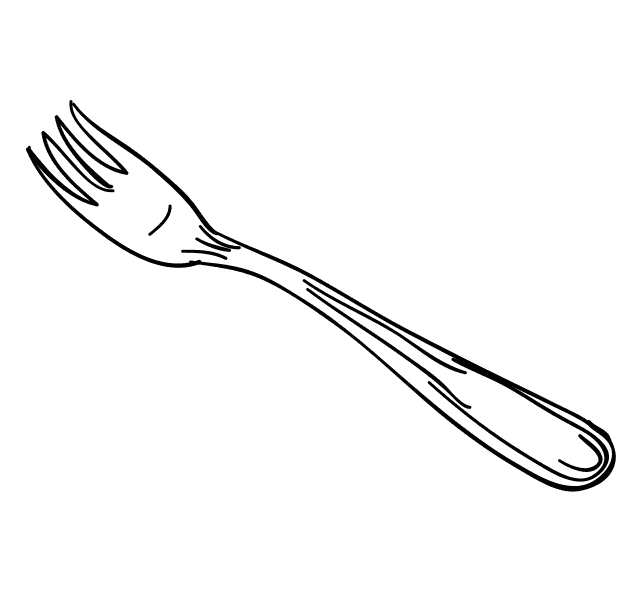 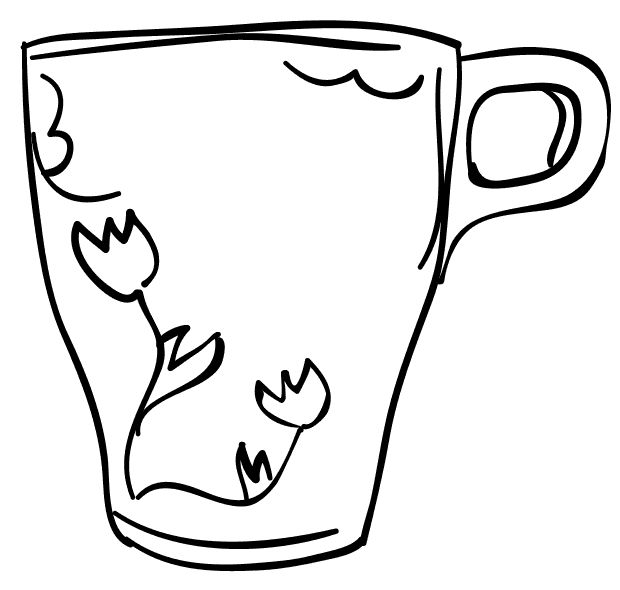 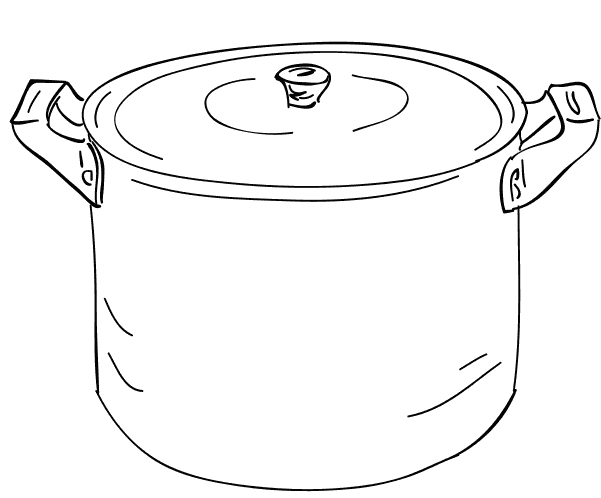 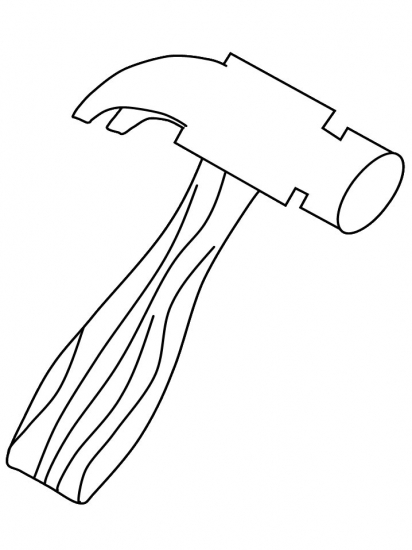 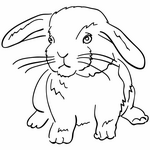 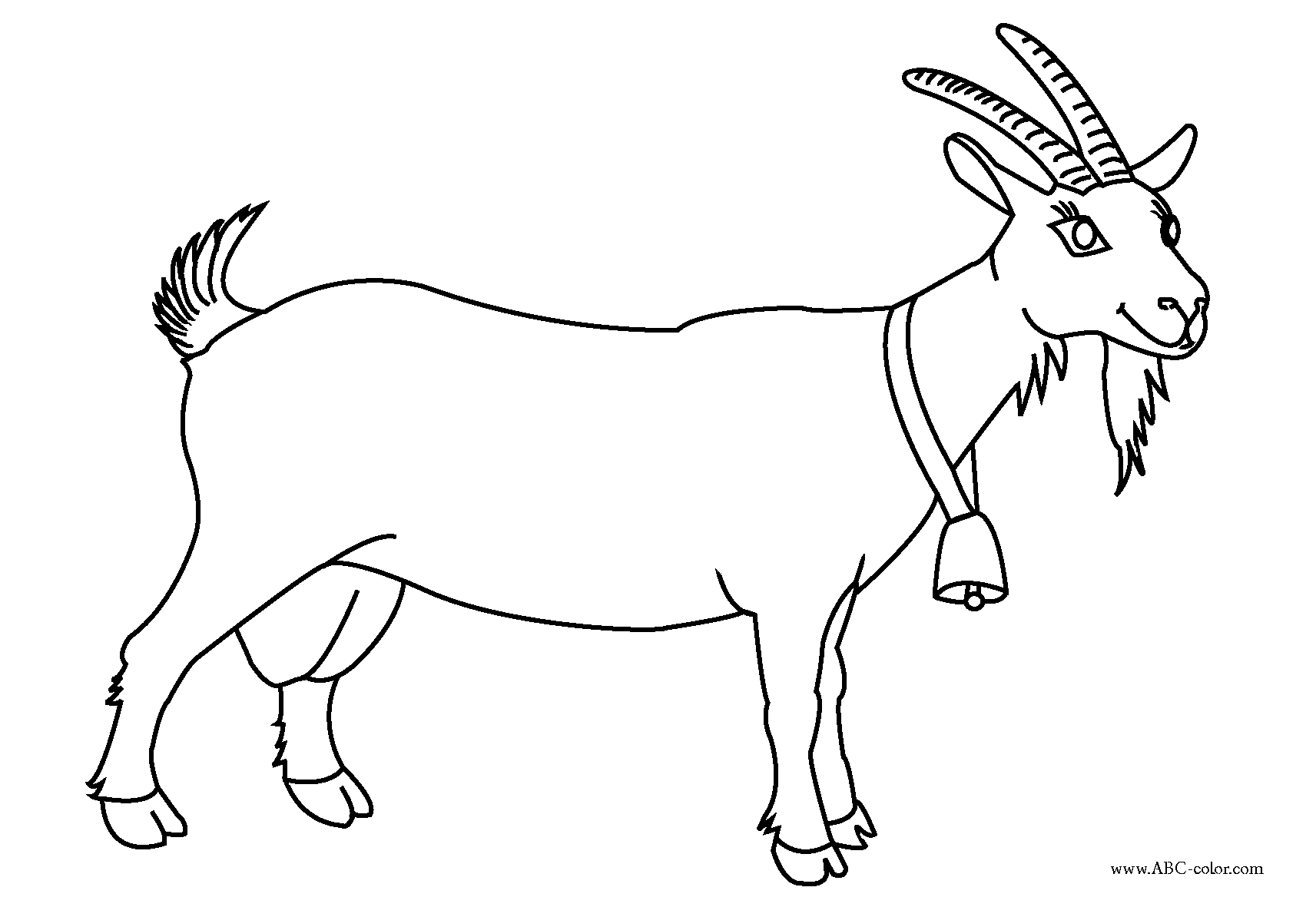 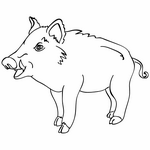 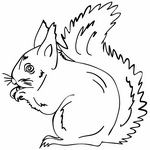 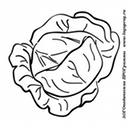 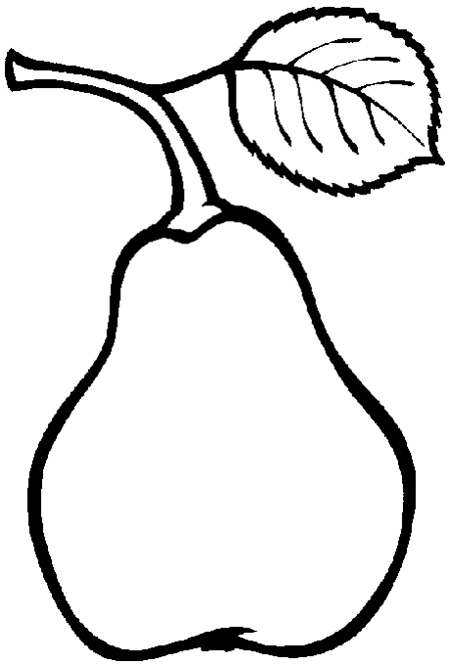 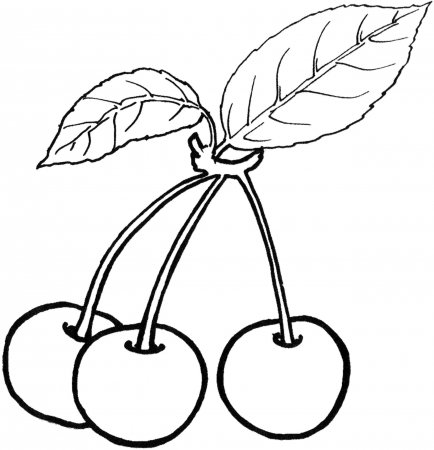 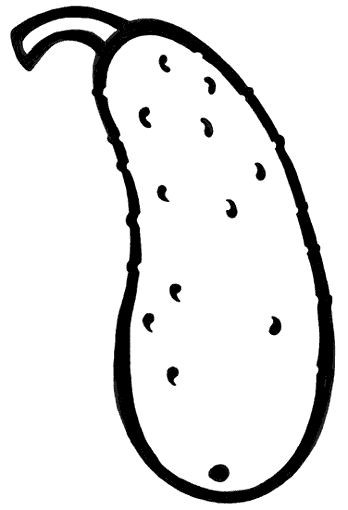 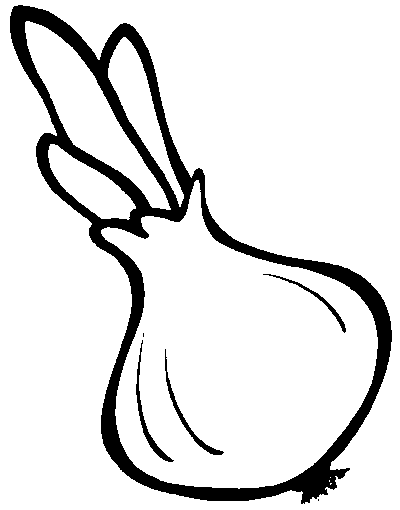 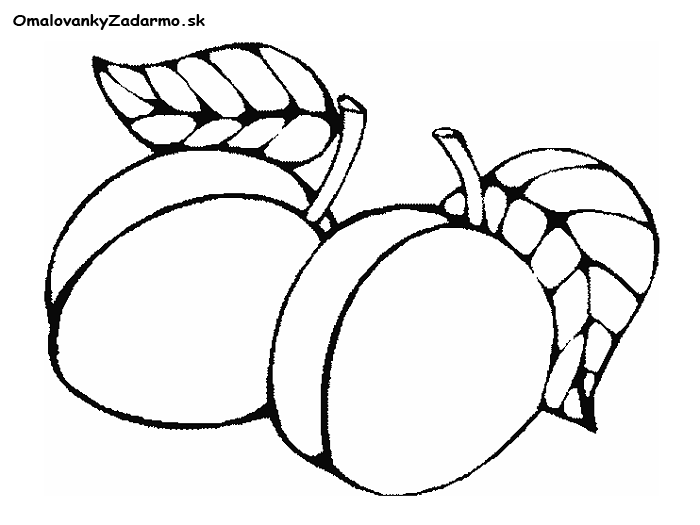 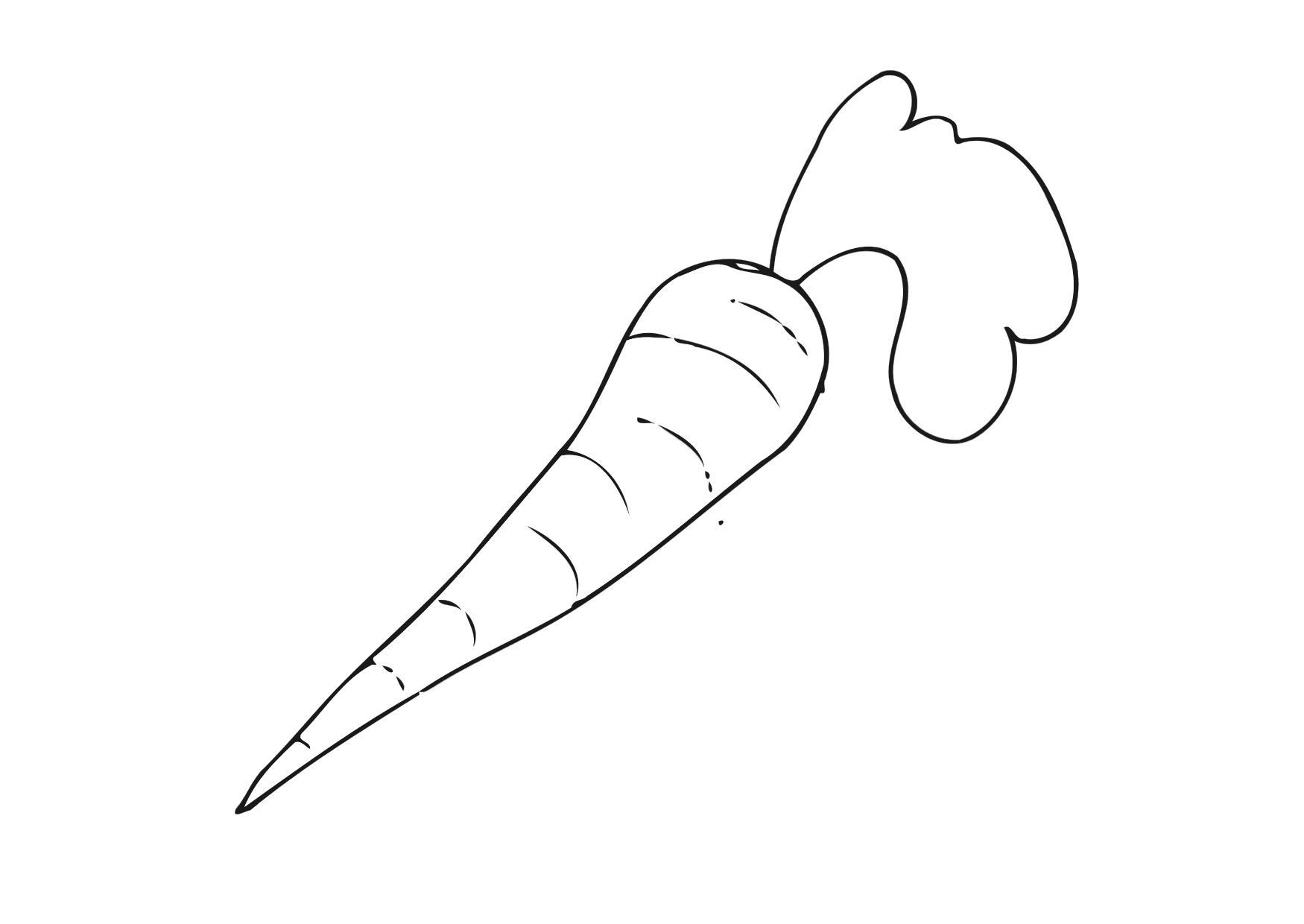 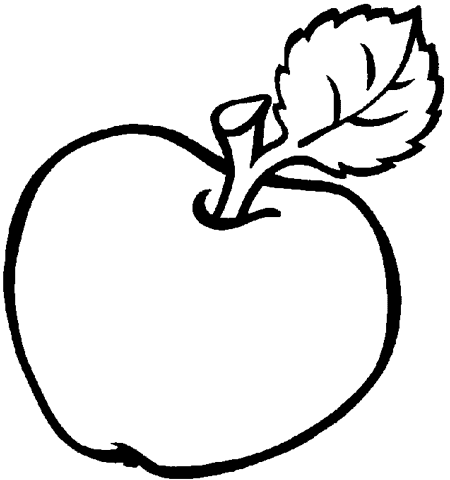 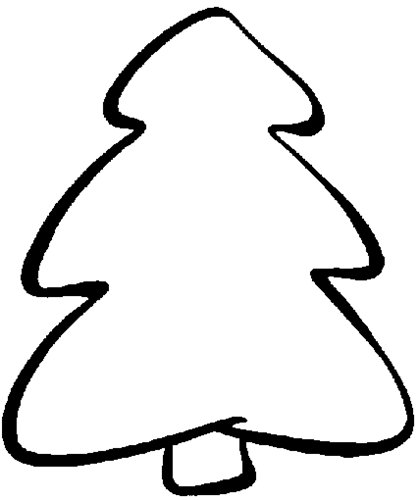 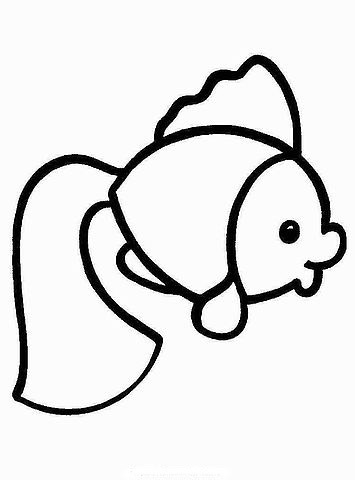 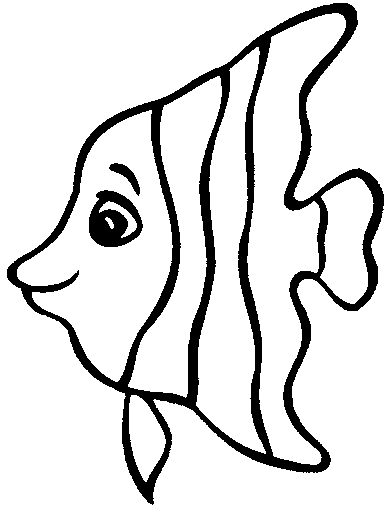 